Sieraków, dnia 11.07.2022 r.Zamawiający:
Gmina Sieraków
ul. 8 Stycznia 38
64-410 Sieraków

Znak postępowania: RIK.271.1.2022.IINFORMACJA O WYBORZE OFERTYdotyczy:postępowania o udzielenie zamówienia prowadzonego w trybie podstawowym bez negocjacji (art. 275 pkt 1 ustawy Pzp) na wykonanie zadania pn. „Przebudowa ulicy Ułanów Wielkopolskich w Sierakowie”Działając na podstawie art. 253 ust. 2 ustawy z 11 września 2019 r. – Prawo zamówień publicznych (Dz. U. z 2021 r. poz. 1129 z późn. zm.) – dalej: ustawa Pzp, Zamawiający informuje, że dokonał wyboru oferty najkorzystniejszej na wykonanie zadania pn. „Przebudowa ulicy Ułanów Wielkopolskich w Sierakowie”Jako ofertę najkorzystniejszą uznano ofertę nr 1 złożoną przez Wykonawcę: N CONSTRUCTION Sp. z o.o. Sp. k.Pierwoszewo 10, 64-510 WronkiW przedmiotowym postępowaniu złożono dwie oferty:Ranking złożonych ofert:Uzasadnienie wyboru najkorzystniejszej ofertyZgodnie z przyjętymi kryteriami oceny ofert ww. Wykonawca otrzymał największą liczbę punktów. Oferta jest zgodna ze Specyfikacją warunków zamówienia (SWZ). Wszystkie wymogi obligatoryjne określone w SWZ dotyczące przedmiotu zamówienia zostały przez Wykonawcę spełnione.                                                                                                           Burmistrz Gminy                                                                                                        mgr Witold Maciołek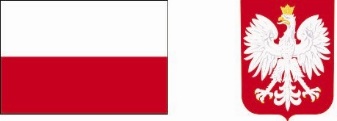                  Rządowy Fundusz Rozwoju Dróg    RIK.271.1.2022.I      Przebudowa ulicy Ułanów Wielkopolskich w Sierakowie    RIK.271.1.2022.I      Przebudowa ulicy Ułanów Wielkopolskich w SierakowieNr ofertyWykonawcaCena oferty brutto  Okres gwarancji
12
N CONSTRUCTION Sp. z o.o. Sp. k.Pierwoszewo 1064-510 Wronki(małe przedsiębiorstwo)Firma DrogowaMagdalena Górna-RackaBielsko, ul. Armii Poznań 3464-400 Międzychód(mikroprzedsiębiorstwo)559.528,72 zł587.361,17 zł60 miesięcy60 miesięcyNr ofertyWykonawcaKryterium oceny„CENA”– 60%Kryterium oceny„OKRES GWARANCJI”–  40% Łączna liczba uzyskanych punktów1N CONSTRUCTION Sp. z o.o. Sp. k.Pierwoszewo 1064-510 Wronki(małe przedsiębiorstwo)60,0040,00100,002Firma DrogowaMagdalena Górna-RackaBielsko, ul. Armii Poznań 3464-400 Międzychód(mikroprzedsiębiorstwo)57,1640,0097,16